218/24219/24Mineral Titles Act 2010NOTICE OF LAND CEASING TO BE A MINERAL TITLE AREAMineral Titles Act 2010NOTICE OF LAND CEASING TO BE A MINERAL TITLE AREATitle Type and Number:Extractive Mineral Exploration Licence 32953Area Ceased on:29 May 2024Area:4 Blocks, 13.36 km²Locality:McKINLAY RIVERName of Applicant(s)/Holder(s):100% TANK BIZ PTY LTD [ACN. 155 050 749]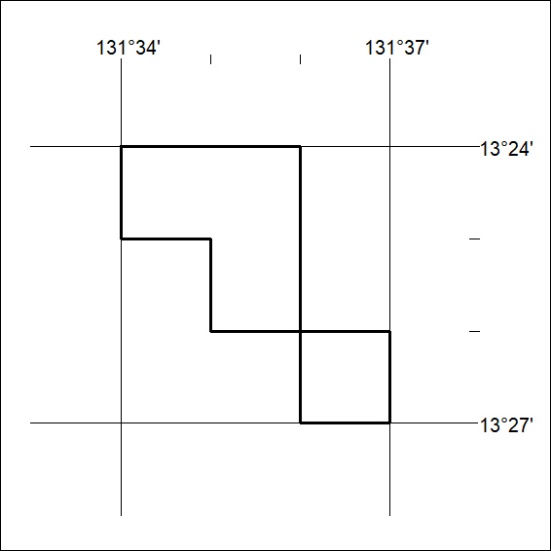 Mineral Titles Act 2010Mineral Titles Act 2010NOTICE OF LAND CEASING TO BE A MINERAL TITLE AREANOTICE OF LAND CEASING TO BE A MINERAL TITLE AREATitle Type and Number:Mineral Leases (Central) 512, 513, 514, 515, 516, 517, 521, 525, 526, 531, 532, 533, 534, 537, 538, 539, 540, 541, 542, 543, 544, 545, 548, 549, 550, 556, 589, 590, 688, 689, 690 & 691Area ceased on:29 May 2024Area:261.81 HectareLocality:TENNANT CREEKName of Applicants(s)Holder(s):100% TENNANT CONSOLIDATED MINING GROUP PTY LTD [ACN. 645 263 547]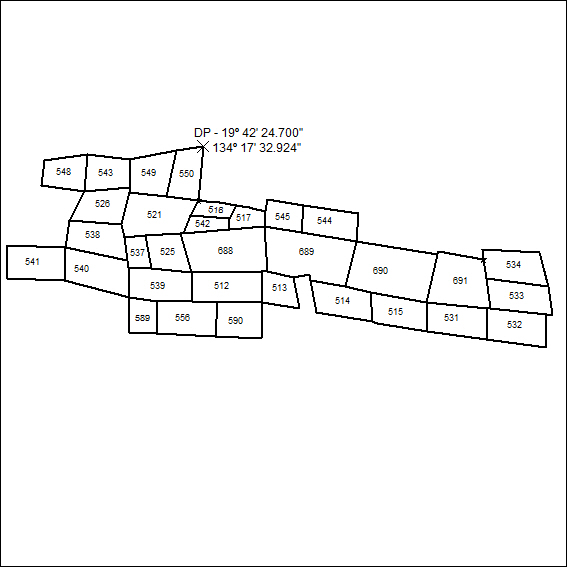 (Area now amalgamated into Mineral Lease 33779 under s102)(Area now amalgamated into Mineral Lease 33779 under s102)